Images Zafar is referring to in his story film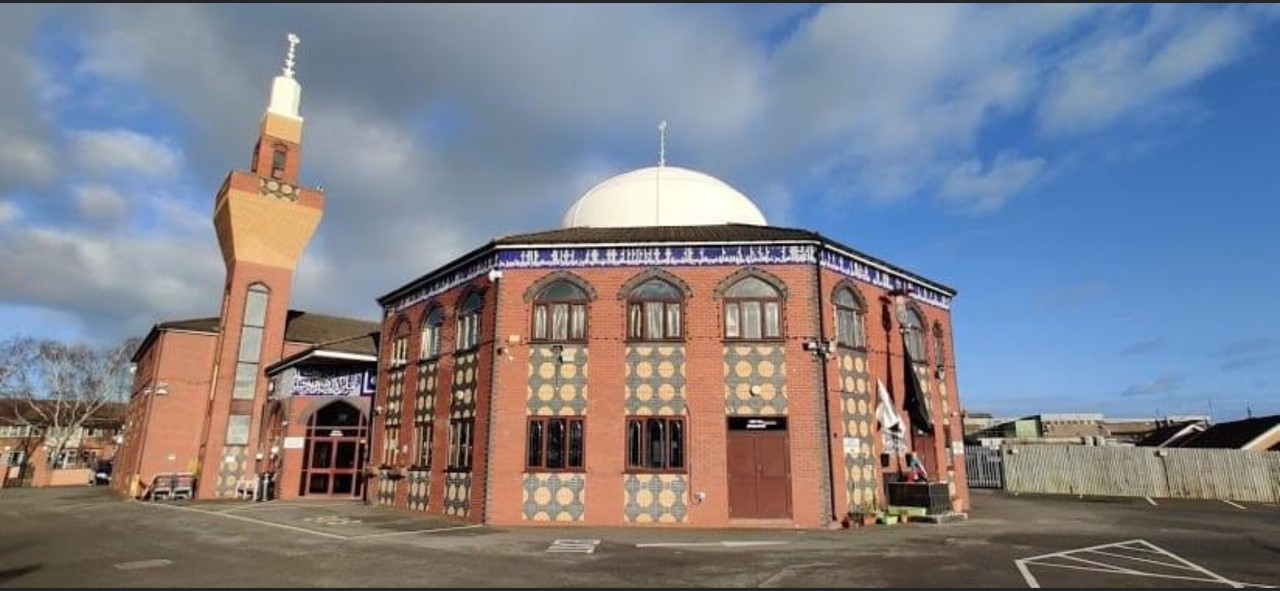 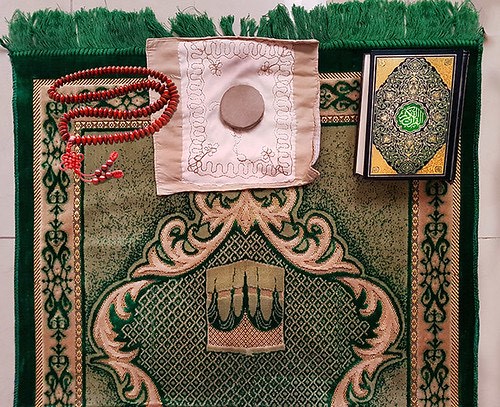 